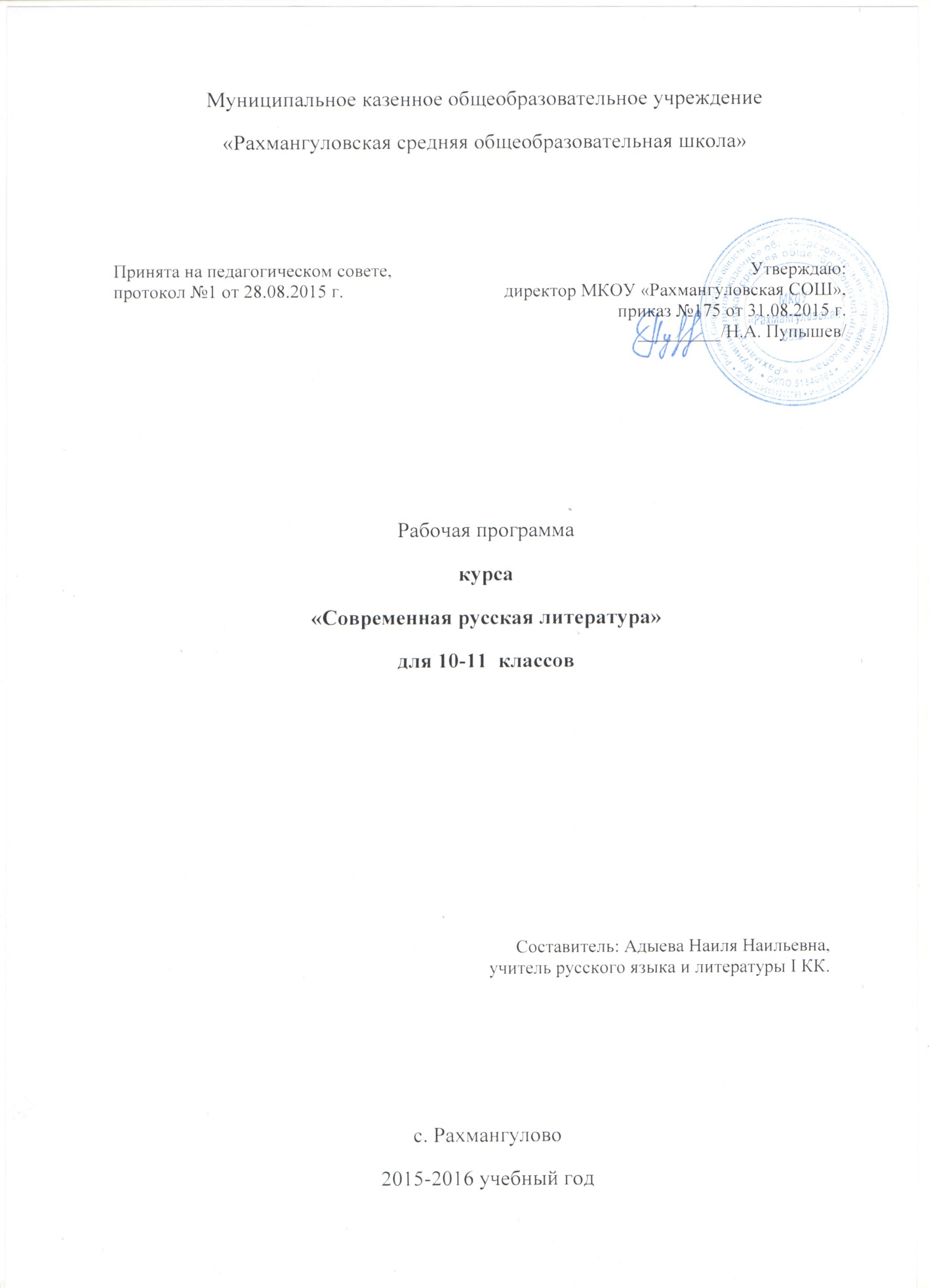 Курс по выбору «Современная русская литература»Пояснительная  запискаДанный курс   рассчитан на два учебных года (10-е и 11-е классы). Ежегоднопредполагается проведение 35 уроков (1 час в неделю)-в 10 кл., 34 ч. –в 11 классе. Предметом изучения является русская проза 80-90-х годов XX века и начала XXI века. Литература этого периода необычайно многообразна в стилевом и жанровом отношении. Состояние современной литературы может быть представлено как существование и взаимодействие разных направлений, в которые на основании общих признаков имеет смысл объединить те илииные произведения .  Существуют также и отдельные произведения, не поддающиесяклассификации, но дополняющие картину современной литературы .  При этом надоучитывать,  что один и тот же писатель в разных произведениях может представать то какреалист, то как метафорист и т.п.  В программе спецкурса « Современная русская литература» необходимо отразить ее неоднородность .  На уроках рекомендуется анализировать произведения неоклассической (« традиционной»),  условно –метафорической  и « другой »  прозы( последнее литературное явление может выступатьпод терминами « новая волна », « альтернативная литература »), постмодернизма. Эти стилевые течения , в свою очередь ,  также неоднородны.  Например ,  в неоклассической прозе выделяются художественно- публицистическая , философичная, « сентиментальная»,  психологичная ветви . Цель курса— сформировать представление об основных явлениях и тенденциях развития русской литературы последних десятилетий; -научить школьника ориентироваться в постоянно меняющемся,  разнообразном миресовременной литературы, самостоятельно оценивать произведения разных течений и уметь давать эту оценку .  При построении данного курса учитывались знания ,  которые ученики получают на уроках по « Программе литературного образования». В 10- м классе изучаются произведения неоклассической (« традиционной »)  прозы ,  так как понятия реализма ,  романтизма ,  сентиментализма им уже знакомы и есть возможность представить « смежные »  литературные явления в современной литературе. Понятия условно – метафорической прозы , « другой прозы »,  постмодернизма вводятся во второй четверти 11- го класса ,  когда ученики уже имеют представление о модернизме. Курс «Современная русская литература» предполагает решение следующих задач: •  расширение или углубление знаний о специфике развития ,  проблематике и поэтикесовременной литературы; •  углубление знаний по теории литературы и формирование умений пользоваться современными литературоведческими терминами ; •  развитие навыков написания рецензий на изучаемые в классе и самостоятельно прочитанные литературные произведения.     Кроме того ,  данный курс помогает решать задачи литературного образования: - воспитывать читателя,  учить школьника размышлять над прочитанным ,  извлекая из него  уроки,  в том числе и нравственные .  Индивидуализированная программа спецкурса « Современная русская литература »  для учащихся 10-11  класса. Разработано учителем русского языка и литературы Адыевой Наили Наильевны на основе программы Слюдеевой Елены Викторовны. Учитывая загруженность обучающихся встарших классах ,  для анализа в основном подобраны тексты небольшого объема( рассказы и повести).          Тематические блоки лекций завершаются семинарскими и практическими занятиями,  а также творческими письменными работами ( рецензиями ,  эссе).  Содержание курсаВведение. Особенности литературного процесса конца XX  века(4ч.)В.Г.Распутин«В ту же землю», «Век живи— век люби», «Что передать вороне?» (4 ч.) В.П.Астафьев. «Людочка»,  « Прокляты и убиты» (5 ч.) А.Приставкин. «Ночевала тучка золотая» (1ч.)Л.Бородин. «Посещение», «Третья правда» (3ч.)А.Варламов «Лох», «Здравствуй, князь!» (2ч.)В. Маканин «Стол, покрытый сукном и с графином посередине», «Кавказский пленный».(2ч.)Г. Владимов  «Генерал и его армия» (4ч.) О. Ермаков  «Знак зверя».  «Афганские рассказы». « Последний рассказ о войне» (10ч.)11 классПовторение пройденного в 10 классе (1ч.)Б.Екимов«Пастушья звезда». «Очередь на тот свет», «Наферме казачьей». (3ч.)В.  Токарева «Кошка надороге».  Г.Щербакова « Дверь в жизнь». Л.Улицкая  « Медеяи ее дети» (4ч.)Ф.Искандер «Кролики и  удавы».   (4ч.)Л. Петрушевской «Новые Робинзоны». «Свой круг» (4ч.)А. Адамович «Последняя пастораль». (1ч.)  В. Пелевин  «Жизнь насекомых». (3ч.)А . Ким « Отец-Лес»(3ч.)Т.Толстая «Соня», «Кысь»(4ч.)В. Ерофеев  «Москва- Петушки» (1ч.)Саша Соколов « Школа для дураков»  (1ч.)В.Нарбиков  «Равновесие света дневных и ночныхзвезд» (1.)Повторение (5 ч.)Требования к знаниям и умениям учащихсяВ дополнение к общим базисным умениям и навыкам реализация предлагаемой программы в образовательной практике позволит выпускникам развить следующие читательские умения:анализировать произведение, учитывая основные литературно-критические работы;применять различные способы интерпретации лирических, драматических и эпических произведений;представлять жизнь художника в широком историко-литературном контексте, в том числе опираясь на воспоминания современников, литературные произведения других писателей;рецензировать (оценивать) прочитанные произведения, отмечая и учитывая особенности писательского мастерства;характеризовать изобразительно-выразительные средства литературного произведения в связи и в сравнении с эстетическими манифестами литературных направлений и эстетическими тенденциями различных эпох;работать с литературно-критическим материалом, следить за литературными новинками, пользоваться электронными версиями новых книг и литературных журналов;использовать ресурсы Интернета. Тематическое планирование   «Современная русская литература »  1класс (35  часов) Тематическое планирование и основное содержание спецкурса «Современная русская литература »  11  класс (35 часов) Основные виды устных и письменных работУстно: выразительное чтение текста художественного произведения, комментированное чтение.             Устный пересказ всех видов – подробный, выборочный, краткий – главы, нескольких глав.              Подготовка характеристики героя или героев.              Рассказ, сообщение, размышление о мастерстве писателя, стилистических особенностях его произведения, анализ отрывка, целого произведения, устный комментарий прочитанного.               Рецензия на самостоятельно прочитанное произведение большого объема.               Подготовка сообщения, доклада на литературные и свободные темы, связанные с изучаемыми произведениями.               Свободное владение монологической и диалогической речью.Письменно : составление планов, тезисов, рефератов, аннотаций к книге.               Создание сочинений проблемного характера, рассуждений.               Подготовка доклада, лекции для будущего прочтения вслух на уроке или литературном  вечере.               Создание рецензии на прочитанную книгу.Литература для учащихсяРусская литература XX века. Хрестоматия для 11 кл. в 2 ч. /Сост. А.В.Баранников, Т.А. Калганова, Л.М. Рыбченкова. – М.: Просвещение, 2002./Русские писатели ХХ века. Библиографический словарь.В 2 ч. /Под ред. Н.Н. Скатова. – М.: Просвещение, 1998/Русская литература ХХ века. Учебник для 11 кл. В 2 ч. /Под ред. В.П, Журавлева. – М.: Просвещение 2002/Русская литература ХХ века. Учебник для 11 кл. В 2 ч. /Под ред. В.В. Агеносова М. – Дрофа,1998/Тексты художественной литературы. Журнальные публикации:Владимиров Г. Верный Руслан //Знамя. 1989 №2Довлатов С. Зона. Компромисс. Заповедник. М., 1991.Довлатов С. Чемодан. Л., 1991.Носов Е. Костер на ветру. М., 1993.Иванов Н. Вход в плен бесплатный //Роман – газета. 1998 №4Иванов Н. Спецназ, который не вернется //Роман – газета. 1998 №23 – 24Распутин В. Изба // Современник . 1999 №1Распутин В. В ту землю. //Роман – газета. 1997 №9Залыгин С. Уроки правнука Вовки. //Новый мир. 1996 №6Залыгин С. Ирунчик. //Роман – газета. 1998 №19Екимов Б. Пиночет //Роман – газета. 1999 №22Носов Е. Яблочный Спас.  // Роман – газета. 1997 №21-22Носов Е. Карманный фонарик. //Роман – газета. 1998 №19Алексиевич С. Чернобыльская молитва. //Юность.1997 №1Медведев Г. Чернобыльская тетрадь. //Новый мир. 1997 №3Варламов А. Гора. Байкал. //Роман – газета. 1998 №19Екимов Б. Фетисыч. //Новый мир. 1996 №2Екимов Б.    Пастушья звезда. //Новый мир. 1989 №2Бакланов Г. Кондратий. //Знамя.1996 №5Бакин Д. Сын дерева. //Знамя.1998 №1Цветков А. Герой рабочего класса. //Октябрь. 1998 №8Золотуха В. Последний коммунист. //Новый мир. 2000 №1-2Трифонов Ю. Обмен. //Новый мир. 1969 №12Акунин Б. Азазель. М., 2000Успенский М. Там, где нас нет. М., 1995Веллер М. Приключения майора Звягина. СПб., 19957.Шнейберг А.Я., Кондаков И.В. От Горького до Солженицына. Пособие для поступающих в вузы. М.,1995.Литература для учителя Изучение литературы ХIХ – ХХ веков по новым программам. Сб. научно – методических статей. Отв. редактор Бодрова Н.А. Самара.Произведения о Великой Отечественной войне на уроках литературы и внеклассной работе. Книга для учителя. / Сост. Е.П. Пронина.-М.: Просвещение,1998 /Тексты художественной литературыЖурнал « Литература в школе»Русская литература. Конец ХХ века. Уроки современной русской литературы. Учебно – методическое пособие. – СПб.: Паритет,2001.Сухих И. Сергей Довлатов: время, место, судьба. СПб., 1996Шнейберг А.Я., Кондаков И.В. От Горького до Солженицына. Пособие по литературе для поступающих в вузы. М., 1995.№Темы занятийЭлементы содержанияпланфакт1Введение Особенности литературного процессаконца XX  векаОбщественно-политическаяОбстановка в России в последниедесятилетия XX  века. Влияние«возвращенной» отечественной и эмигрантскойлитературы насовременныйлитературный процесс1н2Социальные и нравственныепроблемы современнойлитературы. Неоднородность русскойпрозы 80-90-х годовпо своим эстетическимпринципам и этико-философским установкам. Неореализм и постмодернизм Три течения современнойпрозы — неоклассическое, условно-метафорическоеи « другая проза» 2н3Общая  характеристиканеоклассической прозыкак новой реалистической, продолжающей и развивающей традицииреализма в русскойклассической литературе. Автор и герой в неоклассическойпрозе. Стилевые течениянеоклассической прозы—художественно –публицистическое «религиозное», «сентиментальное»  и др3н4Художественно-публицистическаяветвь неоклассическойпрозыПовесть В. Распутина «Пожар» 4н5Народный характеркрестьянина-правдолюбцав повести Проблемы добра и зла, ответственности честногочеловека за свои поступкии за все происходящее вокруг5н6Рассказ В. Распутина«В ту же землю»Темы природы и человека, верыи безверия.  Трагизм обстоятельств и внутренняякрасота человека в рассказе6н7Самостоятельныйанализ одного израссказов В. Распутина(«Век живи— век люби», «Что передать вороне?») 7н8Самостоятельная письменнаяработа по содержаниюпройденных произведенийВ. Распутина8н9Гражданский пафос В. АстафьеваПродолжение традицийрусской литературы, определяющими чертамикоторой являются законыправды и совести , высокая нравственнаятребовательность9н10Человек и природав рассказе В .Астафьева«Людочка». Нравственные проблемыгероев. Проблема преступленияи наказания10н11Авторская позицияв произведениях В. Астафьева Авторская позицияв произведениях В. Астафьева,  способы ее выражения.  «Жестокийреализм » прозы В. Астафьева11н12А. Приставкин «Ночевалатучка золотая». А. Приставкин «Ночевалатучка золотая». Гуманистическаяпозиция автора. Смысл названияпроизведения12н13Религиозная тема в русскойпрозе.  Рассказ - притчаЛ .  Бородина « Посещение ». Религиозная тема в русскойпрозе.  Рассказ - притчаЛ .  Бородина « Посещение ». Проблемы гордости исмирения,  истинностии искренности веры врассказе13н14Анализ содержания повестиЛ . Бородина « Третьяправда». Тема гражданскойвойныАнализ содержания повестиЛ . Бородина « Третьяправда». Тема гражданскойвойны14н15Особенности композицииповести Л . Бородина«Третья правда»  .  Особенности композицииповести Л . Бородина«Третья правда». Проблеманравственного выбора15н16Повесть А. Варламова«Лох». Проблема верыи безверия. Повесть А. Варламова«Лох». Проблема верыи  безверия.  Герой временив повести Бородина «Третьяправда» .Проблема нравственноговыбора16н17Нравственный максимализм, вера, духовность в повестиА. Варламова «Здравствуй, князь!». , Конфликт «личного»  и «общественного»  в повести. Образ героя времени, внутренний мир которого нравственно совершенен, порывы и стремления чисты17н18Реалистические произведения,  обращенныек сфере чувств (произведения сентиментального характера). . Искренность, прозрачностьязыка, нравственный пафосэтих произведений. Письменная работа поОдному из изученныхПроизведений (В. Астафьев, А.Приставкин, Л.Бородин, ВВарламов)18н19«Психологическая » проза.  В. Маканин «Стол, покрытый сукном и сграфином посередине».  - , Портрет времени в повести, созданный с помощьюпсихологической ситуациии психологической характеристики социальных типов. Традиции Толстого и Достоевского в повести19н20Рассказ В. Маканина «Кавказский пленный». Рассказ В. Маканина «Кавказский пленный». Россия и Азия в рассказе.Столкновение двух образовмысли, двух способов жизни. Тема красоты в рассказе двух миров20н21Военная тема внеоклассической прозе.Г.Владимов «Генерал иЕго армия»21н22Толстовские традиции визображении войны.Толстовские традиции визображении войны.Русский национальныйХарактер в романе Г. Владимова « Генерал и егоармия» 22н23Анализ  эпизодовромана Г. Владимова « Генерал и его армия» 23н24Письменная работа пороману Г. Владимова  «Генерал и его армия»24н25Роман В.  Астафьева «Прокляты и убиты». Анализ содержания романа. Позиция автора в романеРоман В.  Астафьева «Прокляты и убиты». Анализ содержания романа. Позиция автора в романе25н26 Анализ эпизодов романаВ. Астафьева« Проклятыи убиты»26н27Характеристика  цикла0. Ермакова «АфганскиеРассказы»Идея, проблематика, характеристика  цикла0. Ермакова «Афганскиерассказы»28О. Ермаков « Последнийрассказ о войне». Мысль об абсурдностилюбой войны28н29Самостоятельный анализодного из афганскихрассказов О. Ермакова29н30Повесть О. Ермакова«Знак зверя».  Смыслназвания повести. Соединение конкретикис библейской и мифологической символикойизображения30н31Проблема зла в повести0. Ермакова «Знак зверя». Смысл финала повести31н32Семинар по теме «Нравственные проблемыв произведениях современной прозы» 32н33Контрольная работапо произведениямнеоклассической («традиционной»)  прозы33н34Анализ работ34н35Итоги года35н№Темы занятийЭлементы содержания1Повторение пройденногов 10-м классе.  ОсновныеЧерты неоклассическойпрозы.  Деревенская темав современной прозе2Повесть Б.Екимов«Пастушья звезда».  Проблематикаповести, характеристикагероевПовесть Б.Екимов«Пастушья звезда».  Проблематикаповести, характеристикагероев3Рассказы Б. Екимова«Очередь на тот свет», «НаФерме казачьей». Рассказы Б. Екимова«Очередь на тот свет», «НаФерме казачьей». Проблемы деревенскихжителей— проблемывсей страны (бедность, пьянство ,  несправедливостисо стороны власть имущих). Изображение положительного начала в народной жизни,  сильных характеров , нравственно стойких и цельных4Письменная работапо произведениям Б. Екимова5Смысл понятия «женскаяпроза».  Смысл понятия «женскаяпроза». Авторскиеиндивидуальности ,своеобразиестиля,  нестандартныеподходы к современнымпроблемам6Характеристика творчестваВ. Токаревой и  Г. Щербаковой. Рассказы и повести сборникаВ.  Токаревой «Кошка надороге».  Проблемы «на уровнебыта»  в рассказах В.Токаревой,их иронично- чувствительныйтонХарактеристика творчестваВ. Токаревой и  Г. Щербаковой Рассказы и повести сборникаВ.  Токаревой «Кошка надороге».  Проблемы «на уровнебыта»  в рассказах В.Токаревой,их иронично- чувствительныйтон7Эмоциональная жизнь героевГ.Щербаковой Общая характеристикаповести « Дверь в жизнь». Эмоциональная жизнь героевГ.Щербаковой Общая характеристикаповести « Дверь в жизнь». Внутренний  мир героевповести8Семейная тема в творчествеЛ.Улицкой. Повесть « Медеяи ее дети Семейная тема в творчествеЛ.Улицкой. Повесть « Медеяи ее дети».  Проблемаответственности за тех, ктоживет рядом9Семинар по произведениям« женской прозы» Тема3. Условно-метафорическаяпрозаУсловно-метафорическаяженская проза10Причины возникновенияусловно- метафорическойпрозы.   Причины возникновенияусловно- метафорическойпрозы.  Создание причудливого, но узнаваемогосовременниками мира спомощью мифа , сказки, фантасмагории. Характеристикагероев условно-метафорическойпрозы (отсутствие психологической объемностихарактеров,  воплощение вгероях философской идеи, социальной черты впроизведениях аллегории, гротеска, сказочной, мифологической,фантастическойусловности11. Повесть Ф.Искандера«Кроликии  удавы».   . Повесть Ф.Искандера«Кроликии  удавы».  Историясоздания повести и еежанровое своеобразие. Сказочный тип условности12Изображение с помощьюметафоры  тоталитарнойобщественной системыи механизмов ее действия  Изображение с помощьюметафоры оталитарнойобщественной системыи механизмов ее действия Типы социального поведенияв повести Ф. Искандера«Кролики и удавы» 13Семинар по повестиФ. Искандера«  Кролики иудавы»14Антиутопия Л. Петрушевской«Новые Робинзоны». Антиутопия Л. Петрушевской«Новые Робинзоны». Тема бегства из цивилизациив природу.  Особенностипостроения повести. Отсутствие внешнейэкспрессивности. Апокалипсическая картинагибели цивилизации15А. Адамович «Последняяпастораль». А. Адамович «Последняяпастораль». Темы вражды междулюдьми  и катастрофичностиядерной войны для судебцивилизации.. Два сюжета повести, определяющие нравственноеи философское пространствопроизведения16Роман-притча А.Кима«Отец-Лес». ЖанровоеСвоеобразие и смыслназвания.   Роман-притча А.Кима«Отец-Лес». ЖанровоеСвоеобразие и смыслназвания.  Анализсодержания романа-притчи17Этические и философскиепроблемы в романе-притчеА.Кима «Отец-Лес». Этические и философскиепроблемы в романе-притчеА.Кима «Отец-Лес». Тема свободы. ПониманиеСвободы тремя поколениямиТураевых. Проблемы«страдания»  и «одиночества» в романе. Сквозныеобразы,  пространствои время в произведенииА .Кима18Письменная работа пороману –притче А. Кима« Отец-Лес»19Повесть В. Пелевина«Жизнь насекомых». Повесть В. Пелевина«Жизнь насекомых». Метафоры в произведении. Смысл метафоры «мы — насекомые».  Композицияповести20Проблема отцов и детейВ повести В. Пелевина«Жизнь насекомых Проблема отцов и детейВ повести В. Пелевина«Жизнь насекомых».  Рольцитат,  реминисценцийвпроизведении21Семинар на тему « Условно-метафорическая проза» и «Другая проза» 22«Другая проза « (« новаяволна», « альтернативнаялитература») каклитературное явление.«Другая проза « (« новаяволна», « альтернативнаялитература») каклитературное явление.Оппозиционность официозу, замаскированность авторскойпозиции,  разрушениесложившихся социальныхи нравственных мифов, отказ от морализаторства. Разнообразие стилистическихманер и тем.  Рольреминисценций в « другойпрозе»,  пространстваи времени.  Выделениетрех течений «другой прозы»: «исторического», «натурального», «иронического авангарда»23 Рассказ Л. Петрушевской«Свой круг»Рассказ Л. Петрушевской«Свой круг».  Особенностистиля произведения. Своеобразие характеровгероев.  Человек и среда, человек и время в рассказеАвторская позиция и способыее выражения24Самостоятельный анализОдного из рассказовЛ. Петрушевской. 25Рассказ « Соня»  Т.Толстой как произведение «иронического авангарда». Рассказ « Соня»  Т.Толстойкак произведение «иронического авангарда». Композиция и сюжетАнекдот как сюжетообразующийэлемент. Роль реминисценций,  иронии в раскрытии образа главной героини. Вечные темыв рассказе26Роман «Кысь »  Т. Толстой. 27Семинар по произведениямТ .  Толстой28Понятие о постмодернизме. История термина. Общаяхарактеристика повестиВ. Ерофеева «Москва- Петушки» Понятие о постмодернизме. История термина. Общаяхарактеристика повестиВ. Ерофеева «Москва- Петушки» 29Общая характеристикаПроизведения СашиСоколова « Школа длядураков» Общая характеристикаПроизведения СашиСоколова « Школа длядураков» 30Произведение В.Нарбикова «РавновесиеСвета дневных и ночныхзвезд».  Общаяхарактеристика произведенияПроизведение В.Нарбикова «РавновесиеСвета дневных и ночныхзвезд».  Общаяхарактеристика произведения31Семинар на тему «Классические традициив неоклассической ипостмодернистской прозе» 32Семинар на тему «Классические традициив неоклассической ипостмодернистской прозе» 33Обзор литературы рубежаХХ-ХХ1 веков. Фэнтезии ремейк в современной русской литературеОбзор литературы рубежаХХ-ХХ1 веков. Фэнтезии ремейк в современной русской литературе34Повторение  изученного